Sunday May 28, 2023—The Day of Pentecost9:30 a.m. Morning Prayer (BCP) p.4Opening Hymn  # 350	Stand Up and Bless the Lord GreetingTHE GATHERING OF THE COMMUNITYExhortation	p.  4General Confession	p.  4Absolution	p.  5The Lord’s Prayer	p.  5Responses	p.  6Venite	p.  6THE PROCLAMATION OF THE WORD1st Reading	Numbers 11: 24-30Psalm	104: 25-36  (responsively alternate verses)	     BCP	p. 4632nd Reading	I Corinthians 12: 3b-13Gospel	John 7: 37-39Benedictus	p.   9The Apostles’ Creed	p. 10Versicles	p. 10The Lord’s Prayer	p. 11Responses	p. 11Collect of the Day   Almighty and everliving God, who fulfilled the promises of Easter by sending us your Holy Spirit and opening to every race and nation the way of life eternal, keep us in the unity of your Spirit, that every tongue may tell of your glory; through Jesus Christ our Lord, who lives and reigns with you and the Holy Spirit, one God, now and for ever. Amen.Collect for Peace	p. 11Collect for Grace	p. 11Offertory Hymn  # 504	Jesu, Jesu, Fill Us with Your LoveOffertory Response       All Things Come of Thee    (sung)SermonSermon Hymn  # 643	Holy Spirit, Come with PowerPrayer for the King and Commonwealth	p. 12Prayer for the Clergy and People	p. 13Prayer for All Conditions of Mortals	p. 14General Thanksgiving (said by all)	p. 14Prayer of Saint Chrysostom	p. 15Prayer for a Renewed Church:  Almighty God, give us a new vision of you, of your love, of your grace and power, and then, give us a new vision of what you would have us do as your Church in this nation and at this time, and an awareness that in the strength of your Spirit, we can do it to your glory.  In Jesus’ name we pray.  Amen.The Grace	p. 15Announcements Closing Hymn  # 249	Wind Who Makes All Winds That BlowDismissalOfficiant 		Go in peace to love and serve the Lord.People			Thanks be to God.Sung Benediction	Howard’s Blessing (vs. 1-2)	(found in the back of the blue hymn book)The Flowers on the Altar this morning are given to the Glory of God and in loving memory of Chuck Curran, a gift of his wife, Marion and children.NEWS AND EVENTSPlease send all announcements for the bulletin to Karen by 11:00 a.m. Tuesday of each week. Call 519-344-9531 or E-mail: canondavis@gmail.com. If you would like a home visit with Communion or know of someone who would, please let Rev. Ray know as he and/or a Lay Visitor will be available in the coming weeks.Please join us for Coffee Hour after service for a time of fellowship in the parish hall.  The Ladies Guild pies are still available.  Turkey or Beef $5.50 each Shepherd's Pie $6.00 each. To place your order, call the office at 519-344-9531.CDM has held two meat raffles with London Rd. School.  Each raffle raised $420.00 for a total of $840.00. The next meat raffle will be held on Tuesday June 13 from 6:00 to 8:00 p.m. at Imperial City Brew House, 1330 Exmouth Street.  Draws are $2.00 each and there are 9 draws.  On Wednesday June 21, The ACW Ladies Guild and Friends Annual Luncheon will be held at 12:30 p.m. in the Parish Hall.  Chef John, Sheree and I have met the challenge with our “Olives” menu.  Select either Salmon Asparagus Quiche or Chicken Pot Pie as your entrée and for dessert, either Frozen Lemon Meringue or Chocolate Caramel, Pecan Cheesecake (Turtle).  Mixed greens, berry salad with house dressing, cheese and fruit biscuits will also offered. If you wish to attend, please RSVP by June 11 by contacting Carol at 519 491 9319 or Karen at 519 344 9531.  A sign-in sheet will also be available at the back of the church. Free Will Offering.  Upcoming Events:RemindersMay 31	Parish Council Meeting – Boardroom 10:00 a.m.Jun 4			Luncheon and Reception for Rev. Ray Jenkins and Ginny SchleihaufCanon Davis Memorial ChurchAnglican Church of CanadaMay28,2023 – The Day of Pentecost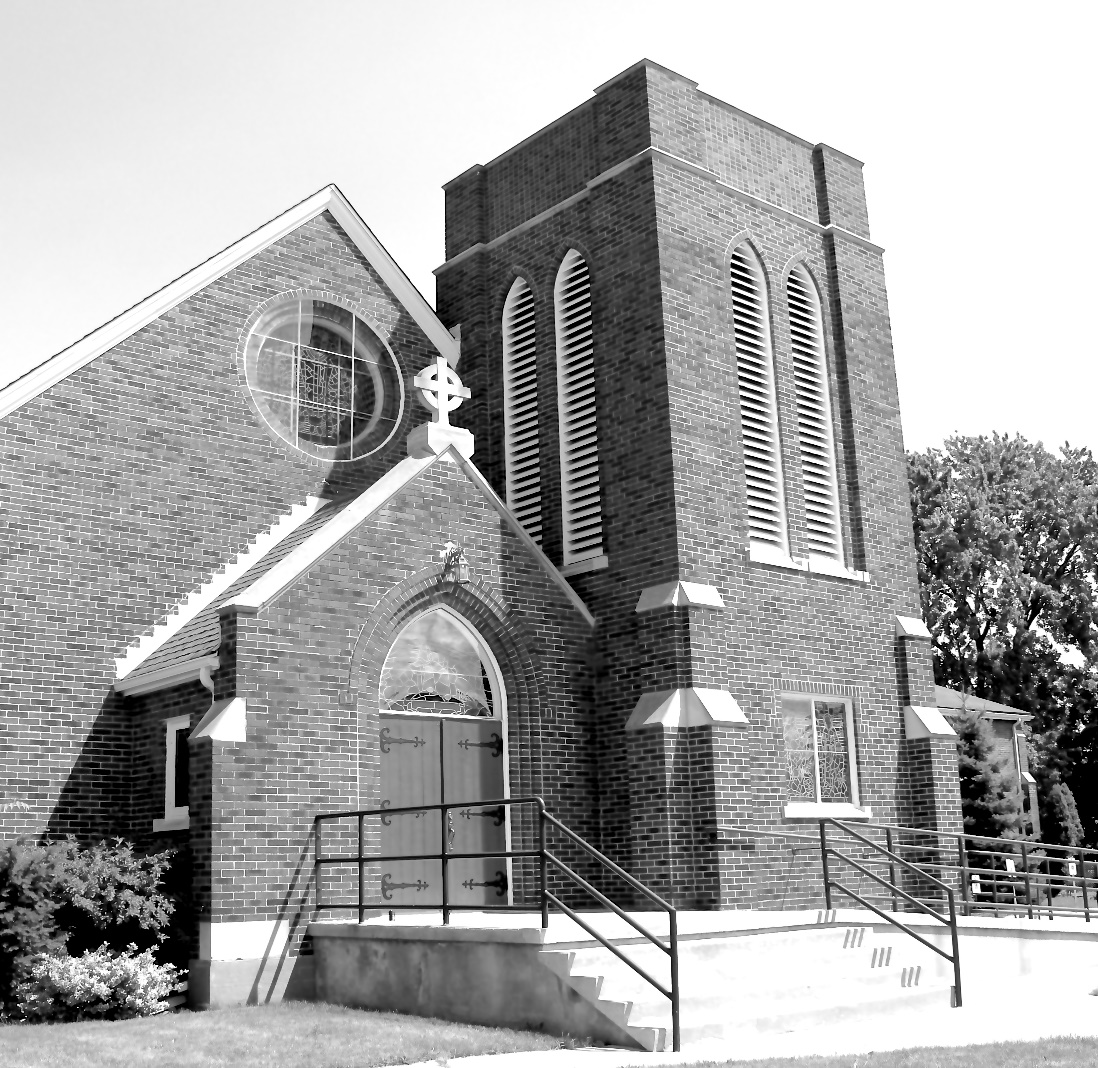 Worship Service:  Sunday 9:30 a.m.Officiant:  Bill Graham						  Organist:  Dorothy Miller380 Russell St. North (at Maxwell St.), Sarnia, Ontario N7T 6S6(519) 344-9531 – Email: canondavis@gmail.com -- http://www.canondavis.com